THAILAND – Phuket – Chalong Bay Rum Stories and Cocktail Workshop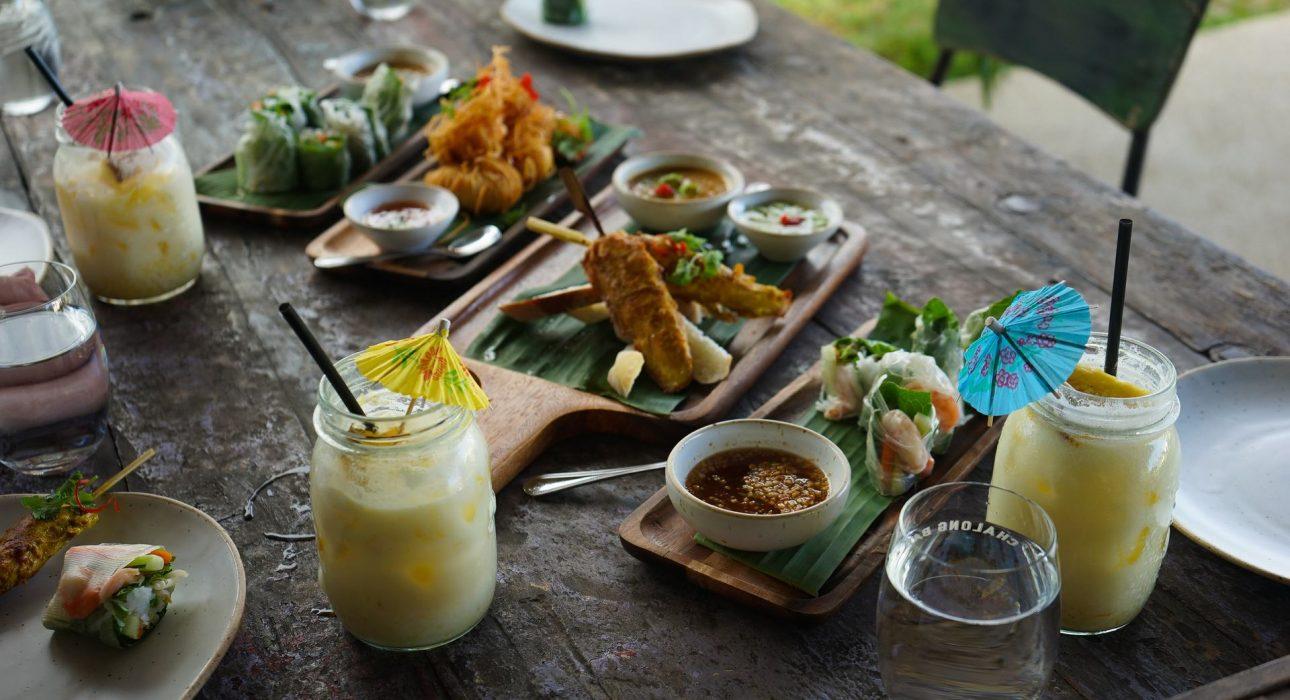 Over ViewThemeArt & Culture, GastronomyCountry - CityThailand - PhuketMarket segmentGroups, Thematic LeisurePrice Level$$$$Max pax25SeasonalityAll yearArrival cityPHUKET Departure cityPHUKET DescriptionAfter being welcomed by distillery staff, a ‘welcome mojito’ is served along with a friendly talk about what the experience comprises. During a half-hour guided visit, guests will learn how the rum culture began in Phuket, and the different steps of the rum distillery process.Rich with this new knowledge, they will enjoy a ‘do it yourself’ experience, mixing their own cocktails under the supervision and advice of an expert bartender.The tour will end sipping their own handmade drink in the relaxing atmosphere of the distillery garden.Selling pointsAn interesting hands-on experience ideal to learn another side of Phuket’s historyIdeal to break the typical beach stay routineLearn by sipping a drink: an alternative to the regular outings in PhuketA peaceful tropical setting for a fun and educational experienceSustainabilityLevel Of The ExcursionLow - This activity impacts local community, culture and/or environment in a small but meaningful wayThe Impact Of This ExcursionSocial/cultural ImpactEmpowerment and educationEconomic ImpactLocal individual benefitsAdditional InformationPositive impactsThe distillery is a 100% local, small-scale company. Their focus in on sourcing locally and employing local people.Negative impactsNo negative.Time And TransportationPhotos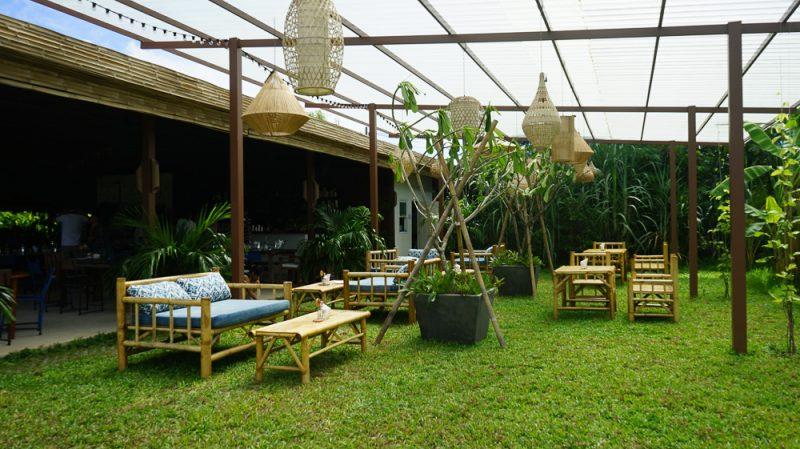 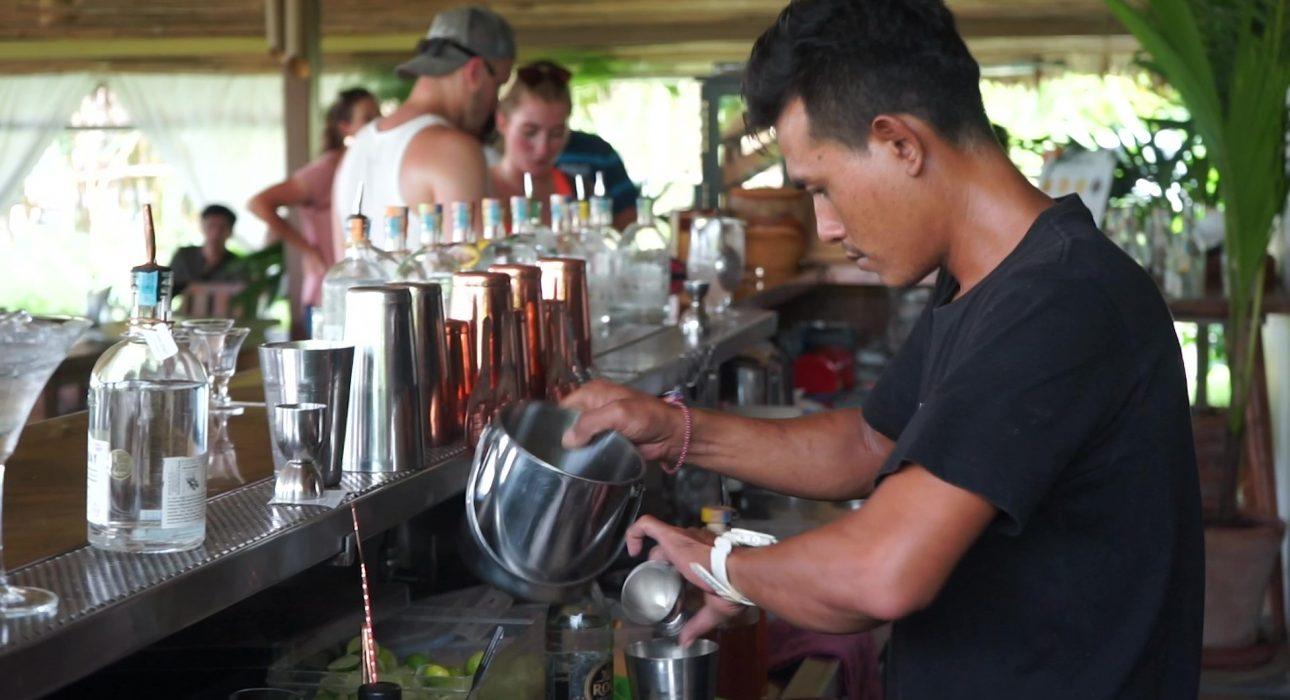 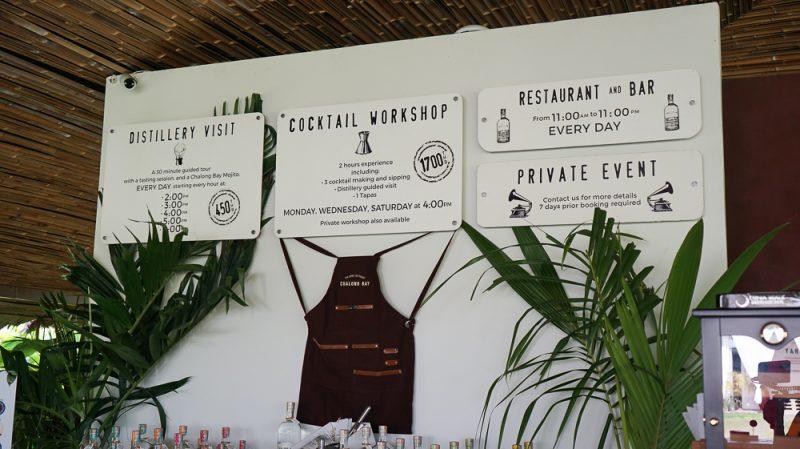 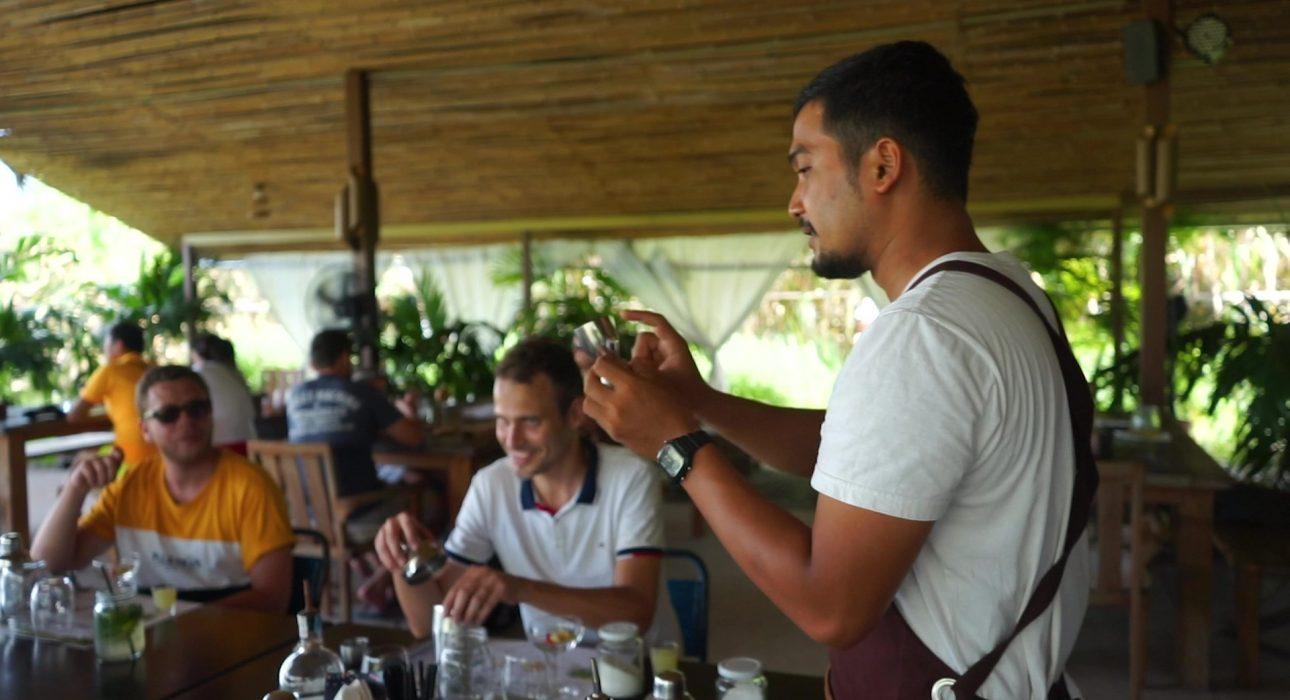 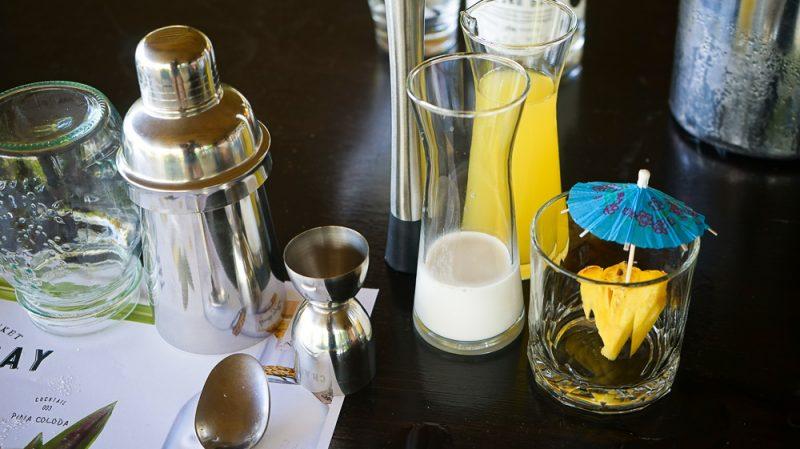 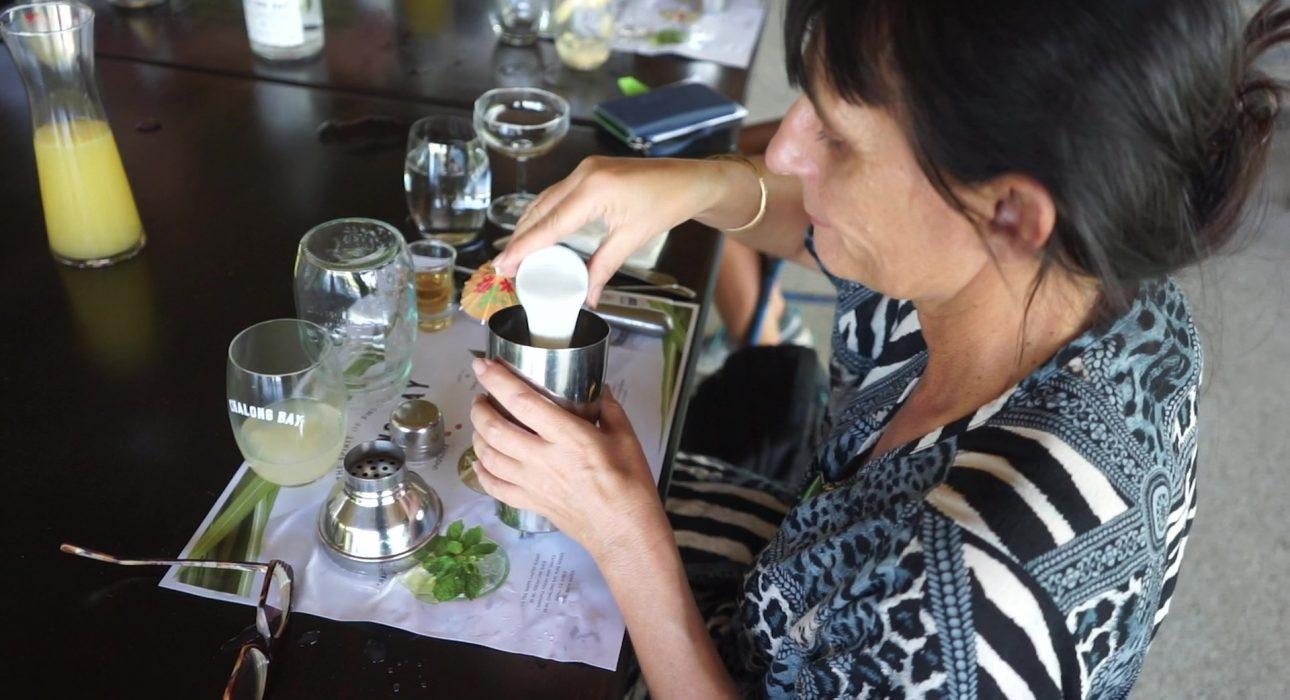 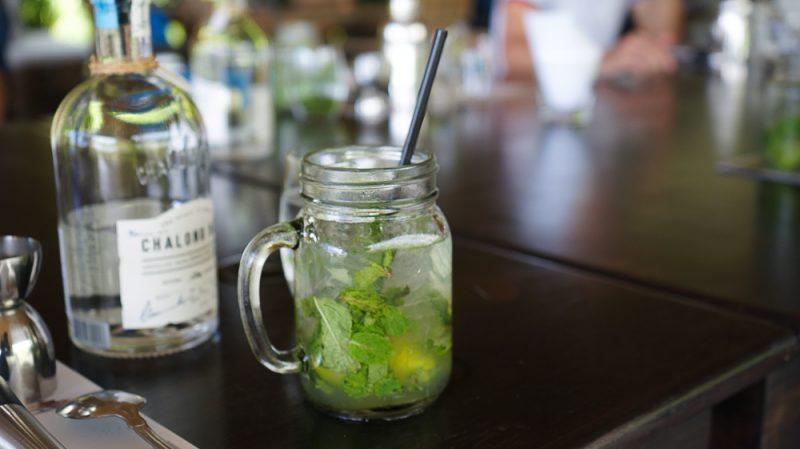 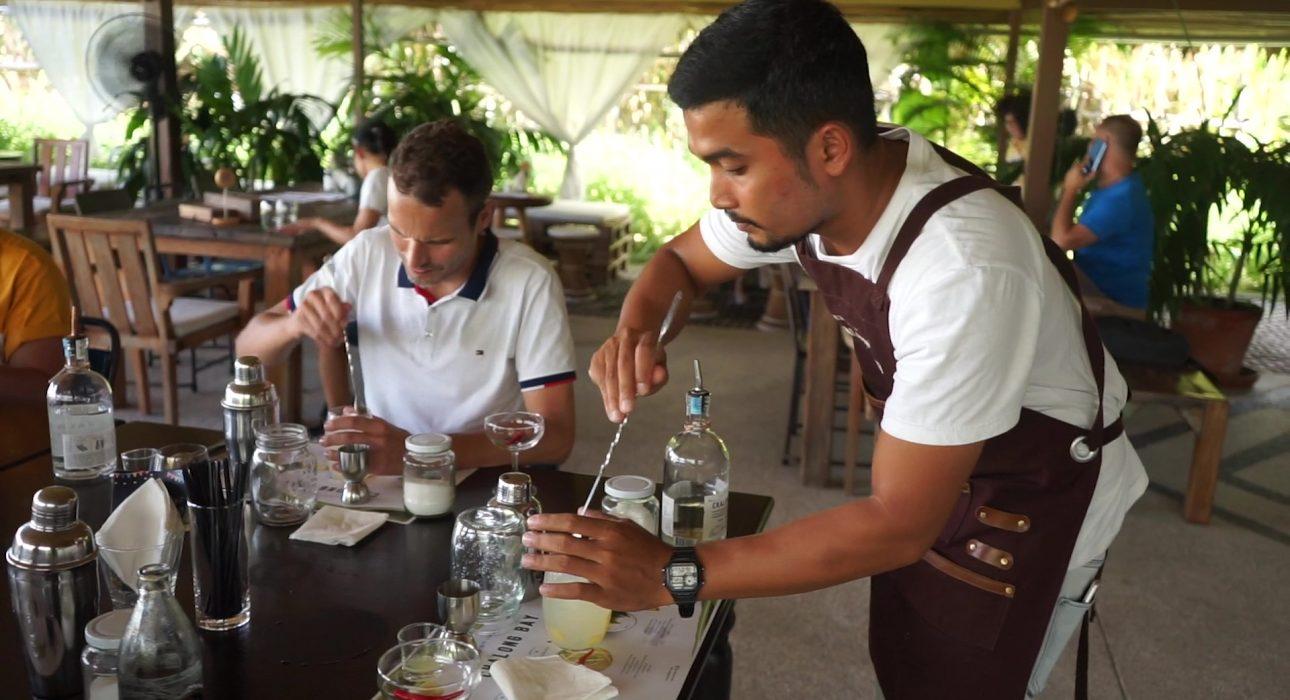 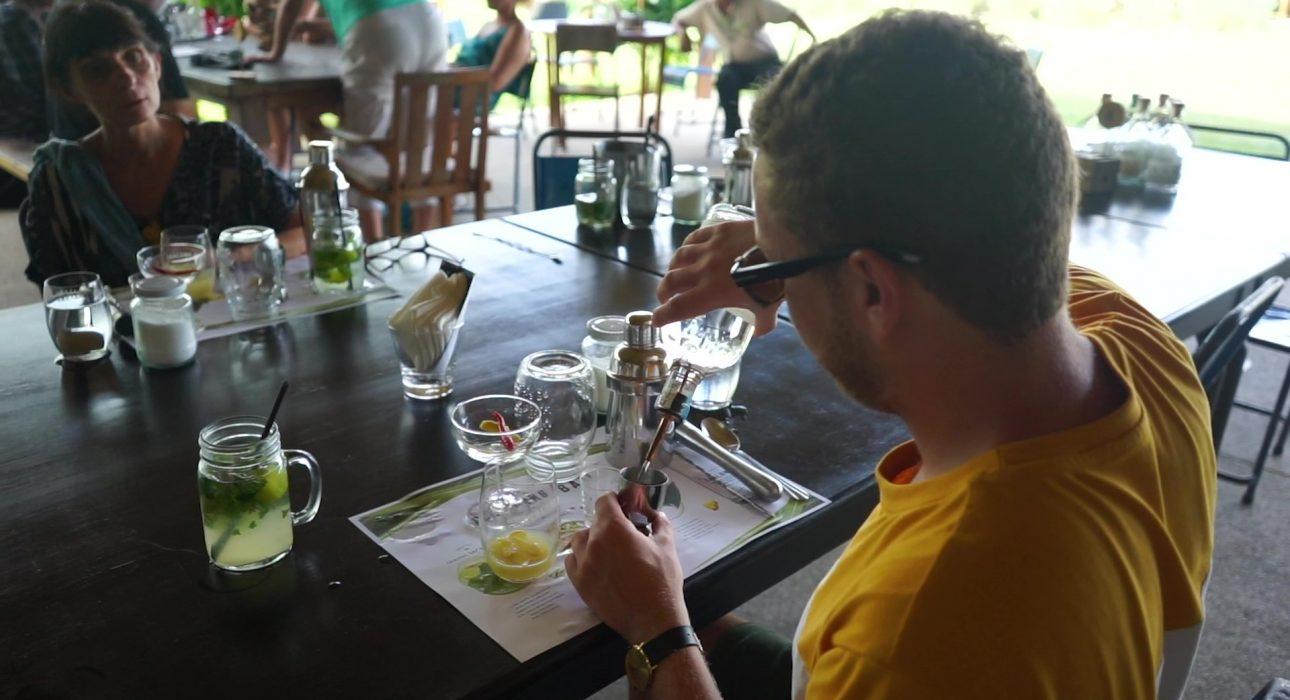 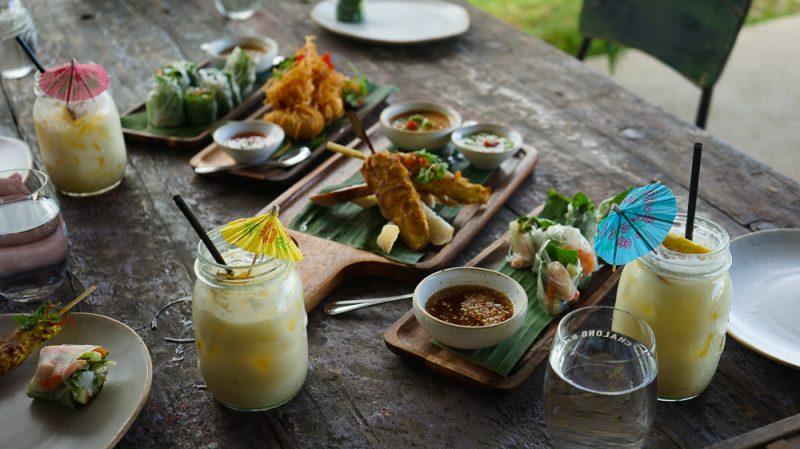 Easia Travel Head Office